Foirm Iarratais: Ba cheart do bhall den Garda Síochána an teimpléad le seo “Iarratais ar TCI a Íoslódáil” a chomhlíonadh (ceanntásc le sonraí teagmhála don Ceantar Garda cuí le chur ar an bhfoirm iarratais ag Gardaí). Caithfidh go n-áirítear le seo uimhir/uimhreacha agus láthair an ceamara/na gceamaraí cuí agus Uimhir Eachtra PULSE, chun cinntiú go gceanglaítear an íoslódáil le h-imscrúdú coiriúil, mar is gá de réir Cuid 41 den Acht um Cosaint Sonraí, 2018.Ceadú: Ba cheart an foirm iarratais a shíniú ag Ceannfort nó Cigire chun an iarratas a cheadúTras-seoladh go CCCD: Déanfar an foirm sínithe a scanadh agua a ríomhsheoladh ón Oifig Ceantair cuí chuig dataprotection@kildarecoco.ie  agus coimeádfar taifid d’iarratais ag gach Oifig Garda Ceantar. Sonraí a Aistriú: Is féidir leis an ball iarratach dul i gcomhairle le CCCD chun seilbh a ghlacadh ar an TCI, agus beidh sé/sí freagrach as an scannánaíocht a choimeád agus a stóráil go sábháilte.  De réir Polasaí Chosaint Sonraí Chomhairle Contae Chill Dara, caithfear aon comhad TCI a aistrítear go h-inmheánach/go seachtrach taobh istigh den eagraíocht a aistriú ar ghléas/tiomántán crua criptithe.
Is féidir scannánaiocht a bhailiú ag Gardaí ó Bhaill Údaraithe sa Rannóg cuí nó ón Oifigeach um Cosaint Sonraí (OCS). Muna bhailítear ón OCS í, cuirfear r-phost  chuig dataprotection@kildarecoco.ie  chun scaoileadh an TCI a dheimhniú, ionas gur féidir Log Rochtana ar Sonraí a choimeád. 
Tar éis Sonraí a Aistriú ó CCCD: Tar éis Sonraí a aistriú ó CCCD go gléas criptithe an Gharda, coimeádfar log Gharda inmheánach ag gach Oifig Ceantair, le sonraí faoi cén ait istigh i Stáisiún na Gardaí a stóraileadh na sonraí (i.e uimhir thagartha maidir le aistriú ó ghléas crua criptithe go RP) agus cathain a scriosadh amach / aistríodh go ghléas breise íad etc.)An Garda Síochána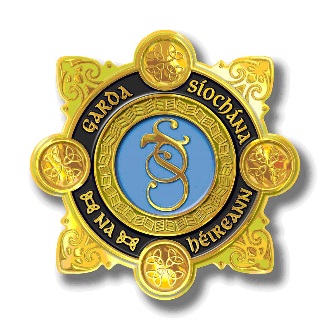 _________________________________________________________________________Iarratas ar Scannánaíocht TCI ó  Chomhairle Contae Chill Dara. Iarrtar an faisnéis seo mar chuid  d’imscrúdú coiriúil reatha, agus déantar an t-iarratas seo  i gcomhréir le Cuid 41  den Acht um Cosaint Sonraí 2018.Aidhm an Iarratais:-Garda Ceadaithe  – Cigire no CeannfortSonraí faoin Scannanaíocht a Iarrtar Caithfear Iarratais a shíniú ag Ceannfort / Cigire, a scanadh  san Oifig Ceantair agus a ríomhsheoladh chuig  dataprotection@kildarecoco.ie Prótacal maidir le h-Iarratais ar TCIa Íoslódáil ó Ceamaraí TCIidir An Garda Síochána & Comhairle Contae Chill Dara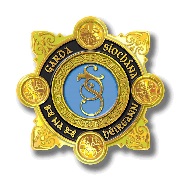 Garda IarrthachUimh. Clár.GrádStáisiúnUimhir GhutháinR-phostUimhir Eachtra PULSE                                                    Cineál Coire  (e.g. buirgléireacht / goid)AinmGrádStáisiúnR-phostSíniúIonad (bí cruinn, le do thoil)Tús na Scannánaíochta a IarrtarTús na Scannánaíochta a IarrtarDeireadh na Scannánaíochta a IarrtarDeireadh na Scannánaíochta a IarrtarIonad (bí cruinn, le do thoil)DátaAmDátaAm